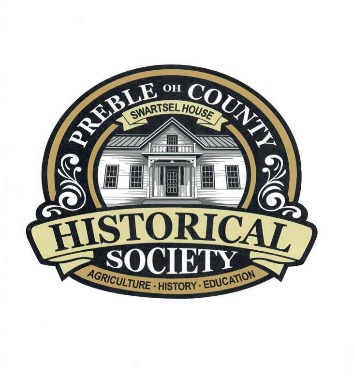 EECO Tour: Sunday, April 3, 2022Starting at 9:30 AMPreble County Historical Society and Nature Reserve7693 Swartsel Rd.  Eaton, Ohio 45320www.preblecountyhistoricalsociety.comScheduleTour starts at 9:30 AM – PCHS Outdoor Amphitheater – Short Welcome and Overview9:45 – Yellow trail, Creekside, and Wetland walk10:30 – Drink and Restroom stop10:40 – Wagon ride to former creek restoration, prairie areas, and farm conservation efforts12:00 – Lunch and concurrent presentation in the picnic area (You will need to bring your own lunch)12:45 – Historical farmstead exploration, includes: 1813 log house, 1860’s Victorian Farm House, Timber Frame Bank Barn with Agricultural Displays, and an Exhibit Hall of Preble County History1:30 – Q & A, explore Red and Blue trails, and/or then Adjourn to your home destinationThose of you who are attending this tour as part of the EECO Conference registration:  If you need to order a box lunch from the lodge please let Brenda know- director@eeco-online.org 